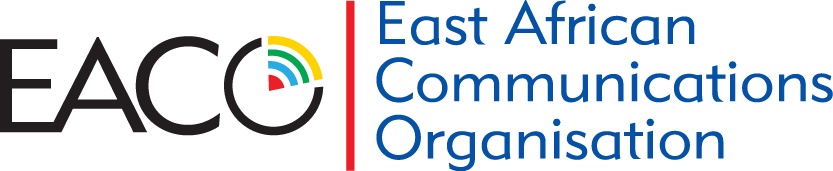                                                 Communications for all in East Africa6th EACO REGIONAL E-WASTE WORKSHOP ON SUSTAINABLE E-WASTE MANAGEMENT IN THE EAST AFRICAN REGIONTHEME “SUSTAINABLE STRATEGIES FOR E-WASTE MANAGEMENT IN SOUTH SUDAN AND EAC REGION: A HOLISTIC APPROACH”PROVISIONAL PROGRAMMEDATE: 11TH -13TH MARCH 2024VENUE:  IMPERIAL PLAZA HOTEL, JUBA, REPUBLIC OF SOUTH SUDANDay 2: Tuesday 12th March 2024Day 3: Wednesday 13th March 2024                                                   Day 1: Monday 11th March 2024                                                   Day 1: Monday 11th March 2024​JUBA TIME: CAT09:00 - 09:30​Arrival of Guests and Registration 09:30 – 10:30 (Opening Session 1) Welcome Remarks – Master of Ceremony – Mr. Paul Demetry09:30 – 10:30 (Opening Session 1) Interlude09:30 – 10:30 (Opening Session 1) Introductory Remarks – Executive Secretary, EACO – Dr. Ally Yahaya Simba09:30 – 10:30 (Opening Session 1) Opening Remarks – Director General, National Communication Authority (NCA) Mr. Napoleon Adok Gai09:30 – 10:30 (Opening Session 1) Remarks – Undersecretary for Environment and Forestry of the Republic of South Sudan, Hon Joseph Africano Bartel.Welcoming the Guest of Honour – Dr. Lado Wani Kenyi, Undersecretary for Ministry of ICT and Postal Services09:30 – 10:30 (Opening Session 1) Opening Address - Chief Guest of Honour – Minister of Information Communication Technology and Postal Services of the Republic of South Sudan, Hon. Michael Makuei Lueth.09:30 – 10:30 (Opening Session 1) Key Note speech, Dr. Thomas Musili,  WEEEC CentreTopic: E-waste09:30 – 10:30 (Opening Session 1) GROUP PHOTO​​10:30 – 11:00​Coffee/Tea Break11:00 – 11:10SESSION 2: PRESENTATION ON ACTIVITIES OF EACO’S WG 07: E-WASTE MANAGEMENT AND GREEN ICTS Presenter: Ms. Anita Hodari -  Chairperson of EACO WG 0711:10 – 13:00SESSION 3: MILESTONES IN THE IMPLEMENTATION OF EACO REGIONAL E-WASTE MANAGEMENT STRATEGIES COUNTRY STATUSModerator: Nehemia Mwenisongole – Tanzania Communication Regulatory Authority (TCRA), Tanzania (Online)Presenter1. Olivier Mbera - Chairperson – EACO WG 07 Regional Steering Committee (RSC) Discussants1. Abdul Hamid Makame: Vice President Office (VPO), TanzaniaCountry status in the implementation of EACO E-waste Management Strategy in Tanzania2. Julienne Niyonsaba – ARCT, BurundiCountry status in the implementation of EACO E-waste Management Strategy in Burundi3. Dr. Ayub Macharia – NEMA (Kenya) Country status in the implementation of EACO E-waste Management Strategy in Kenya4. Paul Demetry - Ministry of Environment and Forestry, South SudanCountry status in the implementation of EACO E-waste Management Strategy in South Sudan5. Michael Ocero – Ministry of ICT, UgandaCountry status in the implementation of EACO E-waste Management Strategy in UgandaQuestions and Answers – 25 minutes13:00 – 14:00Lunch Break14:00 – 14:15SESSION 4: PRESENTATION OF CURRENT REGIONAL E-WASTE MANAGEMENT STRATEGY (2022 – 2027) Presenter: Olivier Mbera - Chairperson – EACO WG 07 Regional Steering Committee (RSC)​​14:15 – 15:30SESSION 5: BUILDING KNOWLEDGE ON LEGAL, POLICY AND REGULATORY FRAMEWORK Moderator: Juma Ooro, Communications Authority of Kenya Presenters:1.  Abdul Hamid Makame: Vice President Office (VPO), Tanzania Topic: The electronic waste management policy, legal, regulatory framework, and enforcement in Tanzania2. Dr. Anthony Mabele, Member of County Assembly, Kenya (online)Topic: Experiences in Legislation Status Implementation of Bungoma County E-Waste Management Bill in Kenya.3. Michael Ocero, Ministry of ICT, UgandaTopic: The electronic waste management policy, legal, regulatory framework, and enforcement in Uganda4. Nasra Yusuf, Tanzania Bureau of Standards (TBS)Topic: Standards: Tool to manage e-waste5. Derrick Khamali, Communications Authority of KenyaTopic: Enforcing compliance to e-waste management practices Questions and Answers – 25 minutes15:30 - 16:00Coffee/Tea Break16:00 – 17:00SESSION 6:  E-WASTE STATISTICS/DATA, OPPORTUNITIES, CHALLENGES, AND RESOURCE MOBILIZATION FOR E-WASTE MANAGEMENTModerator: Sarah Njau, Landbell GreenForest Solutions KenyaPresenters:1. ITU, presentation by Bel Garam, Circular Economy Coordinator (Online)2. DSS+, presentation by Federico Magalini (Online) 3. UNITAR-SCYCLE,  presentation by Dr. Balde Kees, Senior Programme Officer (Online)4. Black Forest Solutions presentation by Sebastian Frisch (Online)Questions and Answers – 15 minutes19:00 – 21:00DINNER​09:00 – 10:30​SESSION 7: EXTENDED PRODUCER RESPONSIBILITY (EPR) AND CIRCULAR ECONOMYModerator: Paul Demetry :  Ministry of Environment & Forestry, South SudanPresenters:1. Sarah Njau,  Landbell GreenForest Solutions KenyaTopic: Extended Producer Responsibility and its role in WEEE management. Does it matter?  A Case of Kenya, East Africa2.  Philip Apiu, National Communication Authority, South SudanTopic: E-waste survey, case study of South Sudan  3. Anita Hodari, RURA Rwanda and Chairperson WG07Topic: Implementation of EPR on-going project in RwandaQuestions and Answers – 15 minutes10:30 – 11:00Coffee/Tea Break11:00 – 13:00SESSION 8:  E-WASTE COLLECTION/ RECYCLING SYSTEMS/ NEW TECHNOLOGY AND HANDLING TECHNIQUES Moderator:  Sarah Njau, Landbell GreenForest Solutions KenyaPresenters: 1. Olivier Mbera, Chairperson Regional Steering CommitteeTopic: E-waste collection, recycling systems, and e-waste management, a case study of Rwanda2. Colin Craig, UNODC (Online)Topic: Addressing e-waste from a criminal justice perspective3. Sebastian Frisch, Black Forest Solutions (Hazardous e-waste) (Online)Questions and Answers – 15 minutes13:00 – 14:00Lunch Break14:00 – 16:00SESSION 9:  TOUR OF E-WASTE FACILITY/SOUTH SUDAN EEE VENDOR PRESENTATIONS Moderator: Dr. Virginia Onyara, Multimedia University of Kenya (Online) Presenters:Prof. John Leju Celestino University of Juba, Department of Environmental Studies, School of Natural Resources and Environmental Studies and Managing Partner for WEEE Centre South Sudan.Topic: WEEE Centre Initiative in South SudanAlice Sabuni, Eco-Waste Collection Company – EEE Vendor in South SudanQuestions and Answers – 15 minutes16:00 – 16:30    Coffee/Tea Break (The River Nile Visit)09:00 – 10:20SESSION 10:  THE ROLE, OPPORTUNITIES AND CHALLENGES OF THE INFORMAL SECTOR IN E-WASTE MANAGEMENT Moderator:  Michael Ocero, Ministry of ICT, UgandaPresenters:Enviroserve Rwanda, by Mr. Olivier MberaHon. Joseph Africano Bartel - Undersecretary for Environment, Ministry of Environment and Forestry, South Sudan Public Procurement and Disposal of Assets Authority (PPDAA)Topic: The role of  PPDAA in E-Waste Management       and other E-waste Recyclers/EEE Vendors Questions and Answers – 15 minutes10:20 – 11:20SESSION 11:  GLOBAL TRENDS AND THEIR IMPACT ON E-WASTE MANAGEMENT AROUND THE WORLDModerator: Michael Ocero, Ministry of ICT, UgandaPresenters:1. Liazzat Rabbiosi (Online)(Secretariat of the Vienna Convention & Montreal Protocol)Topic: Managing electrical equipment as a pathway to e-waste management2. Dr. Anthony Mabele, Member of County Assembly, Kenya (online)Topic: e-Waste Management best practices and successful case studies from around the world3. Rebeca Mayanja, Uganda Communications Commission (UCC), UgandaTopic: Scope and highlights on ITU-D Study Group 54. Sarah Njau, Landbell GreenForest Solutions KenyaTopic: Overview of the SDGs and their connection to e-Waste Management Questions and Answers – 15 minutes11:20 – 11:30SESSION 12: WRAP-UPWrap-up of the workshop: Ms. Anita Hodari – Chairperson WG0711:30 – 11:55Coffee/Tea Break11:55 – 13:00SESSION 13: CLOSING Presentation of Key Points/Declarations from the workshop by the Rapporteurs: Kevin Bakulumpagi   - Uganda Communication Commission, assisted by: Julienne Niyonsaba (ARCT) and Philip Apiu (NCA)Closing Remarks – EACO Executive Secretary, Dr. Ally SimbaClosing Address by Chief Guest of Honour -     Hon. Minister of Environment and Forestry,  Hon. Josephine Napwon Cosmas13:00 – 14:30         Lunch Break16:00 – 20:00         Cocktail Dinner at Davinci Hotel  